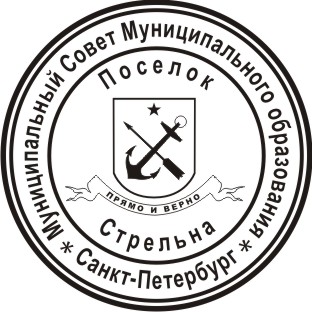 МЕСТНАЯ АДМИНИСТРАЦИЯМУНИЦИПАЛЬНОГО ОБРАЗОВАНИЯ ПОСЕЛОК СТРЕЛЬНАПОСТАНОВЛЕНИЕО внесении изменений в ведомственные целевые программы на 2020 год  В соответствии с Положением «О бюджетном процессе в Муниципальном образовании поселок Стрельна», утвержденным решением Муниципального Совета Муниципального образования поселок Стрельна от 19.03.2015 №10ПОСТАНОВЛЯЮ:Внести изменения в ведомственную целевую программу «Благоустройство территории муниципального образования», утвержденную постановлением Местной администрации Муниципального образования поселок Стрельна от 24.10.2019 №103 с изменениями, внесенными постановлением Местной администрации Муниципального образования поселок Стрельна от 10.12.2019 №119, от 20.01.2020 №10, от 20.02.2020 №22, от 26.03.2020 №33, от 24.04.2020 №42, от 19.05.2020 №47, от 29.05.2020 №49, от 31.07.2020 №67, от 21.08.2020 №75, от 10.09.2020 №80, от 29.09.2020 №82, от 05.10.2020 №88) :В паспорте ведомственной целевой программы «Благоустройство территории муниципального образования» объем финансирования изложить в редакции: «14055,6 тысяч рублей».В перечне программных мероприятий ведомственной целевой программы «Благоустройство территории муниципального образования»:пункт 2 столбец 6 изложить в редакции «6268,1»;подпункт 2.1. столбец 4 изложить в редакции «3998,51»; столбец 6 изложить в редакции «5378,8»;подпункт 2.6. столбец 4 изложить в редакции: «37», столбец 6 изложить в редакции «586,8».В Адресной программе выполнения работ по содержанию внутриквартальных территорий в части обеспечения ремонта покрытий, расположенных на внутриквартальных территориях, и проведения санитарных рубок (в том числе удаление аварийных, больных деревьев и кустарников) на территориях, не относящихся к территориям зеленых насаждений в соответствии с законом Санкт-Петербургапункт 1 столбец 4 изложить в редакции «3998,51»; столбец 5 изложить в редакции: «5378,8»;пункт 6 столбец 4 изложить в редакции: «37», столбец 5 изложить в редакции: «586,8»;подпункт 6.1. столбец 4 изложить в редакции: «37», столбец 5 изложить в редакции: «586,8».Адресную программу дополнить:подпунктом 1.23. следующего содержания: столбец 2 изложить в редакции «Вокзальная ул., д. 2а-4»; столбец 3 изложить в редакции: «м2»; столбец 4 изложить в редакции: «240,2», столбец 5 изложить в редакции «230,9»;подпунктом 1.24. следующего содержания: столбец 2 изложить в редакции «Львовская ул. – Грибоедова ул.»; столбец 3 изложить в редакции: «м2»; столбец 4 изложить в редакции: «174», столбец 5 изложить в редакции «192,9»;подпунктом 1.25. следующего содержания: столбец 2 изложить в редакции «Львовская ул., д.21»; столбец 3 изложить в редакции: «м2»; столбец 4 изложить в редакции: «84,5», столбец 5 изложить в редакции «157,7».Внести изменения в ведомственную целевую программу «Организация и проведение досуговых мероприятий для жителей Муниципального образования поселок Стрельна», утвержденную постановлением Местной администрации Муниципального образования поселок Стрельна от 24.10.2019 №103, с изменениями, внесенными постановлением Местной администрации Муниципального образования поселок Стрельна от 10.12.2019 №119, от 20.01.2020 №10, от 09.07.2020 №58/1, от 21.08.2020 №75: В паспорте ведомственной целевой программы «Организация и проведение досуговых мероприятий для жителей Муниципального образования поселок Стрельна» объем финансирования изложить в редакции: «723,0 тысяч рублей». В перечне программных мероприятий ведомственной целевой программы «Организация и проведение досуговых мероприятий для жителей Муниципального образования поселок Стрельна» пункт 2 столбец 6 изложить в редакции: «139,0».Внести изменения в ведомственную целевую программу «Организация и проведение местных и участие в организации и проведении городских праздничных и иных зрелищный мероприятий», утвержденную постановлением Местной администрации Муниципального образования поселок Стрельна от 24.10.2019 №103, с изменениями, внесенными постановлением Местной администрации Муниципального образования поселок Стрельна от 10.12.2019 №119, от 20.01.2020 №10, от 19.05.2020 №47, от 09.07.2020 №58/1, от 21.08.2020 №92: В паспорте ведомственной целевой программы «Организация и проведение местных и участие в организации и проведении городских праздничных и иных зрелищный мероприятий» объем финансирования изложить в редакции: «2527,0 тысяч рублей».В перечне программных мероприятий ведомственной целевой программы «Организация и проведение местных и участие в организации и проведении городских праздничных и иных зрелищный мероприятий»:пункт 1 столбец 6 изложить в редакции: «182,4»;пункт 2 столбец 6 изложить в редакции: «577,9»;пункт 3 столбец 6 изложить в редакции: «1399,0»;пункт 4 исключить;пункт 5 столбец 6 изложить в редакции: «161,9»;пункт 7 столбец 6 изложить в редакции: «205,8».Внести изменения в ведомственную целевую программу «Организация и проведение досуговых мероприятий для детей, подростков и молодежи Муниципального образования поселок Стрельна», утвержденную постановлением Местной администрации Муниципального образования поселок Стрельна от 24.10.2019 №103, с изменениями, внесенными постановлением Местной администрации Муниципального образования поселок Стрельна от 10.12.2019 №119, от 20.01.2020 №10, от 20.02.2020 №22, от 19.05.2020 №47, от 21.08.2020 №92: В паспорте ведомственной целевой программы «Организация и проведение досуговых мероприятий для детей, подростков и молодежи Муниципального образования поселок Стрельна» объем финансирования изложить в редакции: «2901,6 тысяч рублей».В перечне программных мероприятий ведомственной целевой программы «Организация и проведение досуговых мероприятий для детей, подростков и молодежи Муниципального образования поселок Стрельна»:пункт 2 столбец 6 изложить в редакции: «1522,9»;пункт 3 исключить.Внести изменения в ведомственную целевую программу «Обеспечение условий для развития на территории Муниципального образования поселок Стрельна физической культуры и спорта, организация и проведение официальных физкультурных мероприятий, физкультурно-оздоровительных мероприятий и спортивных мероприятий муниципального образования», утвержденную постановлением Местной администрации Муниципального образования поселок Стрельна от 24.10.2019 №103, с изменениями, внесенными постановлением Местной администрации Муниципального образования поселок Стрельна от 24.10.2019 №103 с изменениями, внесенными постановлением Местной администрации Муниципального образования поселок Стрельна от 10.12.2019 №119, от 20.01.2020 №10, от 20.02.2020 №22: В паспорте ведомственной целевой программы «Обеспечение условий для развития на территории Муниципального образования поселок Стрельна физической культуры и спорта, организация и проведение официальных физкультурных мероприятий, физкультурно-оздоровительных мероприятий и спортивных мероприятий муниципального образования» объем финансирования изложить в редакции: «1598,6 тысяч рублей».В перечне программных мероприятий ведомственной целевой программы «Обеспечение условий для развития на территории Муниципального образования поселок Стрельна физической культуры и спорта, организация и проведение официальных физкультурных мероприятий, физкультурно-оздоровительных мероприятий и спортивных мероприятий муниципального образования»:пункт 1 столбец 6 изложить в редакции: «18,1»;пункт 2 столбец 6 изложить в редакции: «22,7»;пункт 3 столбец 6 изложить в редакции: «29,8»;пункты 4, 5, 6, 7, 8, 16, 19 исключить;пункт 9 столбец 6 изложить в редакции: «22,5»;пункт 11 столбец 6 изложить в редакции: «56,1»;пункт 12 столбец 6 изложить в редакции: «128,7»;пункт 13 столбец 6 изложить в редакции: «60,0»;пункт 14 столбец 6 изложить в редакции: «60,0»;пункт 15 столбец 6 изложить в редакции: «27,9»;пункт 16 столбец 6 изложить в редакции: «60,0»;пункт 18 столбец 2 изложить в редакции: «Аренда спортивных залов для занятий танцами и физкультурой на льду», столбец 6 изложить в редакции: «144,0»;пункт 20 столбец 6 изложить в редакции: «21,6».Перечень программных мероприятий дополнитьпунктом 21 следующего содержания: столбец 2 изложить в редакции: «Оказание услуг по организации и проведению акций в поддержку ЗОЖ среди жителей муниципального образования посёлок Стрельна», столбец 3 изложить в редакции: «Условная единица», столбец 4 изложить в редакции: «1», столбец 5 изложить в редакции: «III-IV квартал», столбец 6 изложить в редакции: «707,0»; столбец 7 изложить в редакции: «Муниципальное казенное учреждение Муниципального образования поселок Стрельна «Стрельна»;пунктом 22 следующего содержания: столбец 2 изложить в редакции: «Оказание услуг по организации и проведению спортивного праздника «Связь поколений» ко Дню пожилого человека для жителей МО пос. Стрельна», столбец 3 изложить в редакции: «Условная единица», столбец 4 изложить в редакции: «1», столбец 5 изложить в редакции: «III-IV квартал», столбец 6 изложить в редакции: «75,5»; столбец 7 изложить в редакции: «Муниципальное казенное учреждение Муниципального образования поселок Стрельна «Стрельна»;пунктом 23 следующего содержания: столбец 2 изложить в редакции: «Онлайн акции ЗОЖ против коронавируса», столбец 3 изложить в редакции: «Условная единица», столбец 4 изложить в редакции: «1», столбец 5 изложить в редакции: «III-IV квартал», столбец 6 изложить в редакции: «134,7»; столбец 7 изложить в редакции: «Муниципальное казенное учреждение Муниципального образования поселок Стрельна «Стрельна»;Настоящее постановление разместить на официальном сайте Муниципального образования поселок Стрельна в информационно-телекоммуникационной сети «Интернет» в течение 10 календарных дней со дня его принятия.Контроль за исполнением настоящего постановления оставляю за собой.Настоящее постановление вступает в силу с момента его принятия.Глава местной администрации				И.А. Климачева21 октября 2020поселок Стрельна№92